COLEGIO MONTREAL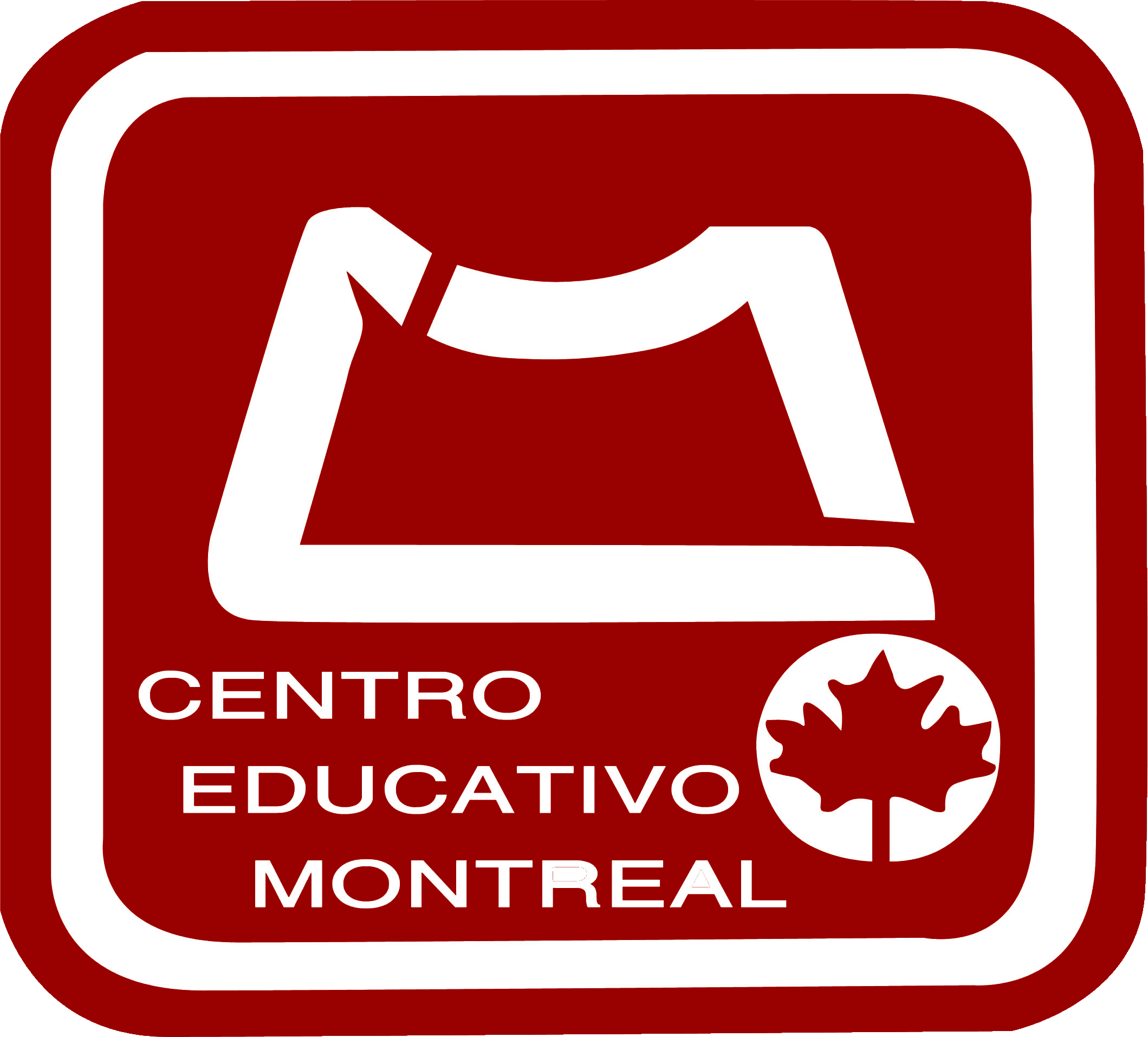 SECCIÓN PREESCOLARCuadernillo 2017-2018
2o SEMESTREkinder  iiiESPAÑOL, INGLES Y FRANCES¿QUE APRENDERÁ SU HIJO ESTE SEMESTRE??ESTE CUADERNILLO CONTIENE LOS TEMAS CON LOS QUE SE TRABAJARÁ ESTE SEMESTRE Y QUE HACEMOS DE SU CONOCIMIENTO PARA REALIZAR UN TRABAJO DE EQUIPO Y LOGRAR LA META DESEADATemario EspañolEjercicios musculares para la escritura.Consonantes (reconocimiento del fonema trazo en letra script y cursiva, mayúscula y minúscula):V – La vaca.Ll – La lluvia.H – Héctor.Güe, güi – El pingüino.Y – El yoyo.X – Xóchitl.K, W – El kiosco.Trabadas:Bl y br – Blanca Bravo.Cr, cl y dr – Clara y Cristina.Fr y fl – Francisco.Gr y gl – Graciela.Pl y pr – Plácido.Tr y tl – Trini.Lecturas con ejercicios de comprensión lectora.Temario MatemáticasPROYECTO 2: EL ZOOLÓGICO (número):Reconocimiento del uso de los números en la vida cotidiana.Estrategias de conteo (decena).Comprensión de los principios de conteo (regla cardinal).Recopilación y registro de datos.Agrupación de objetos.Resolución de operaciones simples con suma y resta.Series numéricas sencillas.Estimación de resultados con la recta numérica.Unidades y decenas.Ampliación del rango de conteo hasta el cien.Reconocimiento del valor real de las monedas.PROYECTO 3: LA FIESTA DE CUMPLEAÑOS (habilidades del pensamiento matemático):Razonamiento.Discriminación visual.Memoria.Creatividad.Ubicación espacial.Lateralidad.Temario ReligiónUnidad 5:¡Este es mi hijo muy amado!Jesús en las bodas de Caná.La pesca milagrosa.Unidad 6:Jesús en el desierto.¡Todo está cumplido!¡Jesús resucita!Unidad 7:Jesús nos deja a sus amigos.La misa.La iglesia y la Biblia.Unidad 8:Jesús nos enseña a orar.Jesús es mi amigo.El Bautismo y la Eucaristía.Temario ValoresUnidad 3 Antes que yo naciera:Las historias de papá y mamá.Ellas van a ser mamás.Van a ser padres.Unidad 4 Mi familia:¿Cómo es mi familia?Mi familia me recibe.Siempre me cuidan.El amor de mi familia.Unidad 5 ¡Soy un niño sano!:Papá y mamá cuidan mi salud.Soy un niño sano.TEMARIO DE INGLESIdentifying  community  workers  and  their  tools.  Who  uses  these  tools?  A nurse.Understanding   and describing  what  community  workers   do. She  is  a nurse . A nurseHelps the doctor.Associating  workers   with  their  workplaces. Where  does the   baker  work?   In  a bakeryLearning to tell the time.  What  time is  it?  It is eleven o’clockIdentifying  the parts of the body.  What’s  this?  Neck.  Touch  your  neckDistinguishing   between  left  and  rightIdentifying  and  recognizing   healthy  habits.Describing  how  one  feelsIdentifying  elements of natureDescribing  where  plants  and  animals  liveClasifying  objects ;  natural and  man-madeDescribing  polluted  land,  air and  waterIdentifying  the  five  sensesIdentifying   sounds;  loud  and  softUnderstanding  the  importance  of  caring  for  othersIdentifying  vacation  spots  and  vehiclesIdentifying  clothing  for  different  types  of  weatherDescribing  events  and  locations  Describing  events  in  the  past  tenseSequencing  events ;  first,  then,  next,  finally.Following   rules  when  traveling.VOCABULARYTrash  collector, mail carrier, firefighter, police  officer, uniform, trash can, Badge, mailbag, hose, police, car, garbage truck, whistle, mail truck, letters, TEMARIO  Francés ELLE EST CONTENTE	                               ELLA ESTA CONTENTAELLE EST AMOUREUSE				ELLA ESTA ENAMORADAELLE EST TRISTE					ELLA ESTA TRISTEELLE EST ENNUYEÉ					ELLA ESTÁ ABURRIDAELLE EST PENSIVE					ELLA ESTA PENSATIVAL’ECOLE                              		LA ESCUELALE CARTABLE                      				LA MOCHILALE CRAYON                         				EL LAPIZLA GOMME                          				LA GOMALE LIVRE                             				EL LIBROLE CAHIER                           				EL CUADERNOLES CISEAUX                        				LAS TIJERASLES CRAYONS COULEURS        				LOS LAPICES DE COLORESLA REGLE                             				LA REGLALES CHIFFRES                       		LOS NUMEROSZERO                                    				CERO                   UN                                        				UNO DEUX                                    				DOSTROIS                                     				TRESQUATRE                                 				CUATROCINQ                                      				CINCOSIX                                         				SEISSEPT                                      				SIETEHIUT                                        				OCHONEUF                                       				NUEVEDIX                                          				DIEZONZE                                        				ONCEDOUZE                                     				DOCETREIZE                                     				TRECEQUATORZE                                				CATORCEQUINZE                                     				QUINCESEIZE                                        				DIECISEISDIX-SEPT                                   				DIECISIETEDIX-HUIT                                   				DIECOCHODIX-NEUF                                   				DIECINUEVEVINGT                                       				VEINTELES COULEURSROUGE                                          			ROJOORANGE                                        			NARANJAJAUNE                                          			AMARILLOVERT                                             			VERDEBLEU                                              			AZULVIOLET                                            			VIOLETAROSE                                              			ROSABLANC                                             			BLANCOGRIS                                                			GRISNOIR                                                			NEGROMARRON                                           			CAFELA FAMILLE                                                       LA FAMILIAMON PERE                                                          		MI PADREMA MERE                                                            		MI MADREMON FRERE                                                           	MI HERMANOMA SOEUR                                                           		MI HERMANALES BÉBÉS                                                           			LOS BEBESMON GRAND-PERE                                               		MI ABUELOMA GRAND-MERE                                                 		MI ABUELALES JOURS DE LA SEMAINE                                                   DIAS DE LA SEMANALUNDI                                                                                         			LUNESMARDI                                                                                        			MARTESMERCREDI                                                                                			 MIERCOLESJEUDI                                                                                        			JUEVESVENDREDI                                                                                 			VIERNESSAMEDI                                                                                      			SABADODIMANCHE                                                                                 			DOMINGOLES SAISONS DE L’ANNEE                                                           ESTACIONES DEL AÑOPRINTEMPS                                                                               			PRIMAVERAETE                                                                                             			VERANOAUTOMNE                                                                                   			OTOÑOHIVER                                                                                           			INVIERNOLES PARTIES DU CORPS ET LES SENTIMENTS                       PARTES DEL CUERPO Y SENTIMIENTOSLA TÊTE                                                                                           		LA CABEZALE BRAS                                                                                           		EL BRAZOLA MAIN                                                                                           		LA MANOLA JAMBE                                                                                         	 	LA PIERNALE PIED                                                                                             		EL PIELE VISAGE                                                                   			LA CARALE NEZ                                                                       			LA NARIZLA BOUCHE                                                                  		LA BOCALES YEUX                                                                     			LOS OJOSLES OREILLES                                                               		LAS OREJASLES CHEVEUX                                                                		EL CABELLOLES DENTS                                                                    		LOS DIENTESLA LANGUE                                                                    		LA LENGUAJE ME SENS FÂCHÉ                                                      	ME SIENTO ENOJADOJE ME SENS TRISTE                                                      	ME SIENTO TRISTEJE ME SENS CONTENT                                                  	ME SIENTO CONTENTOIL EST MALADE                                                            	ESTA ENFERMOQU’EST-CE QUE TU MANGES ?                             	          QUE COMES ?RAISINS                                                 				UVASORANGES                                               				NARANJASPOMMES                                               	 			MANZANASANANAS                                                				PIÑABANANES                                               				PLATANOPASTEQUE                                              				SANDIAPOIRE                                                    	 			PERASFRAISE                                                    				FRESADE L’EAV							AGUADE JUS							JUGODU LATÍ							LECHEDU PAIN							PANLES ANIMAUX:				LOS ANIMALES:LE CHAT							EL GATOLA LAPINE							LA CONEJALE CHIEN							EL PERROLE CHEVAL							EL CABALLOLE COQ							EL GALLOLA VACHE							LA VACALA POULE							LA GALLINALA CANE							LA PATALE MOUTON							EL BORREGOLE COCHON							EL COCHINOÁ LA FERME							EN LA GRANJAÁ LA MAISON						EN LA CASACANCIONES ALUSIVAS A LOS TEMASALOUETTEJE SUIS TATOU LE CHATJE SUIS CUISINIEREJE SAIS CE QUE JE FAISALOUETTESAVEZ-VOUS PLANTER LES CHOUX?